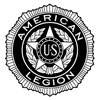 March 1, 2016Do you remember why you joined American Legion Post 146? If you are like most members, you joined because you wanted to be part of a group of people who have a common bond...our commitment to our fellow veterans. We also joined because a family or friend was also a member, attended a fundraiser at the post, enjoyed the comradeship, and community activities. American Legion Post 146 participates in many community activities such as parades, memorials, dedications, etc. We have a funeral honor guard detail ready, willing and able at the family's request to all veterans. We sponsor local students to participate in Boy's State (and the Ladies' Auxiliary sponsors Girl's State); we visit Vet's Haven Home for Veterans; we are actively visiting our fellow veterans at home, in hospitals, etc.; participate in the local Car Show; Annual Poppy Drive; have monthly Penny Party fundraiser; Flag Retirement Ceremony; seasonal dances; and many more activities.Membership is a challenge to all organizations and Post 146 would appreciate your assistance, input and ideas.  We find it difficult to sign up young veterans and many of our WW II veterans do not get to the meetings. The present officers need your support and assistance in continuing our projects.  There are a variety of opportunities available, American Legion Post 146 offers so much more to our younger veterans and we need your help in spreading the word. If we are to survive as a post then we must understand what are the needs of the new generation veteran. Therefore, the future looks promising for Post 146. We look forward to these challenges!Post 146 is available to members and non-members to rent for their party, baby shower or other event. You can contact the Post at (856) 461-5526 or (609) 877-3234. In addition, The Ladies' Auxiliary of The American Legion, Unit 146, and the Sons of the American Legion as well as Riverside Senior Citizens, Riverside Historical Society, Burlington County WIC meet at our Post on a regular basis. Did you know that your American Legion membership can save you money? Discount programs for products and services such as shopping, travel, health care, personal finance and computers are offered exclusively to members of The American Legion and Sons of The American Legion. Visit www.legion.org/discountoptin to receive money saving discounts from our authorized member discount providers.MORE POST 146 NEWSPost 146 meets the first Friday of each month at 7:30 PM. We urge you to attend the election of post officers which will be held at the April 1, 2016 meeting. If you are interested in being an officer at Post 146, please come meet with us. If you need transportation to the meeting please contact the post at (856) 461-5526 or Rose at (856) 979-8312.Friday, April 1, 2016 – Short Meeting & Nominations & Elections of OfficersFriday, May 6, 2016 – Short Meeting & Installation of Officers & Light RefreshmentsJune 3, 2016 – Regular MeetingMarch is American Legion Community Service Month. On March 4, 2016 we will be visiting Vet's Haven Home for Veterans. If you are interested in joining us please be at the post no later than 1 pm.Our annual Poppy Drive will be held in May 2016. We will be collecting donations at the Delran Shop Rite. Members can sign up at our meetings to stand at designated locations at Shop Rite.Information regarding our participating in the Memorial Day parade will be forthcoming at our next meeting.We will be having the Memorial Day Wreath Ceremony again this year. Information regarding when and where to meet at the post will be announced at the May meeting. Just a reminder that all members are to be in dress uniform with black braided arm band, neck dickie, black pants, white dress shirt with patches and Legion cap.Once again, there are many ways that you can renew your membership: by mail, in person or online. If you need help, just contact our Membership Chairperson Rose at (856) 979-8312.As always, thanks to all for your continuing hard work to keep American Legion Post 146 going strong. Sincerely, In Service To Our VeteransMembership CommitteeAmerican Legion Post 146, Riverside, Department of New Jersey